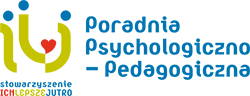 WNIOSEK DO  NIEPUBLICZNEJ PORADNI PSYCHOLOGICZNO-PEDAGOGICZNEJ W TARNOWIEO WYDANIE OPINII DOTYCZĄCEJ WCZESNEGO WSPOMAGANIA ROZWOJU DZIECKAImię (imiona) i nazwisko dziecka: __________________________________ Data i miejsce urodzenia: ________________________________________PESEL: __________________________________Adres zamieszkania: ____________________________________________Imiona i nazwiska rodziców (prawnych opiekunów) ________________________________________Adres zamieszkania: _______________________________________Telefon: __________________________________E-mail: ___________________________________Cel ubiegania się o opinię:Krótkie uzasadnienie wniosku:Zgoda na przetwarzanie danych osobowych. Wyrażam zgodę na przetwarzanie danych osobowych moich oraz mojego dziecka przez Niepubliczną Poradnię Psychologiczno–Pedagogiczną w Tarnowie, ul. Jana Kochanowskiego 30, 33-100 Tarnów, prowadzoną przez Stowarzyszenie ICH LEPSZE JUTRO, zgodnie z ustawą z dnia 28 sierpnia 1997 r. o ochronie danych osobowych (Dz.U. z 2002 r., nr 101, poz. 926 ze zm.). Jednocześnie przyjmuję do wiadomości, że przysługuje mi prawo wglądu do tych danych i możliwość ich poprawiania. Niepubliczna Poradnia Psychologiczno–Pedagogiczna w Tarnowie zobowiązuje się nie przekazywać ww. danych podmiotom trzecim, za wyjątkiem osób i instytucji uprawnionych do tego na mocy przepisów prawa. Tarnów, dnia ________________   Podpis rodzica (prawnego opiekuna) _________________________________